Child Protection Policy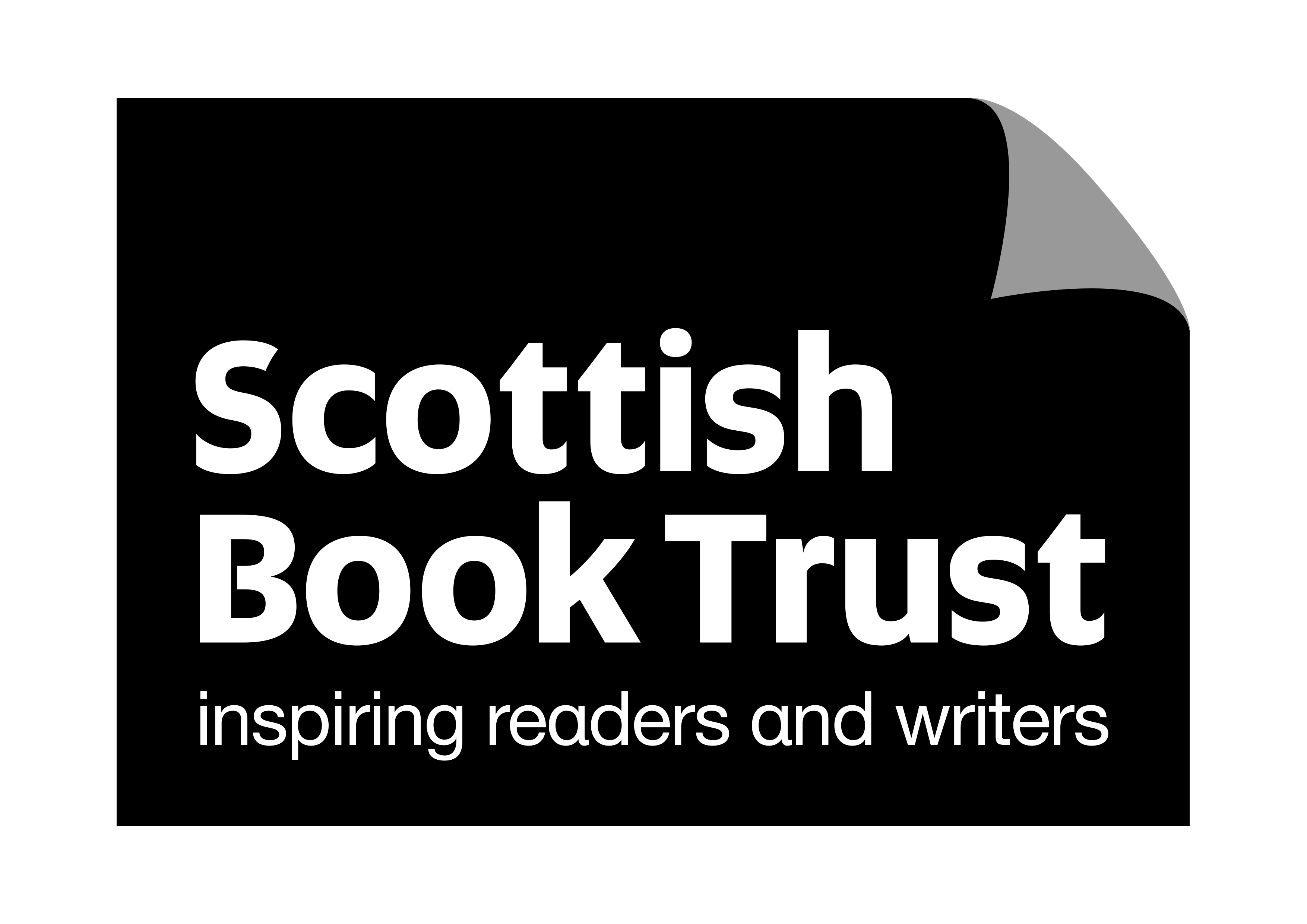 Wellbeing Concern FormThis form should be completed by whoever is raising the concern. Once completed, this information must be passed to Scottish Book Trust’s Designated Child Protection Officer and Deputy DCPO for action and filing. This form has been adapted from the GIRFEC Wellbeing Concern Form. The GIRFEC framework provides opportunities to work with other agencies to report any issues or concerns we might have to the child’s named person using the GIRFEC Wellbeing Concern Form. Each child in Scotland has a named person. If it is deemed necessary to report this wellbeing concern to the Child’s named person, Scottish Book Trust will pass the information on as appropriate. As each child grows up, their contact will change, with support usually provided by:A health visitor from birth to school ageA head teacher or deputy head teacher during primary school yearsA head teacher, deputy head teacher or guidance teacher during secondary school yearsIn case it is necessary, here is a link to Social Work Departments Contact Information provided by Social Work Scotland https://socialworkscotland.org/wp-content/uploads/2018/06/ScottishCouncilsSocialWorkContactSheet.pdf Wellbeing Wheel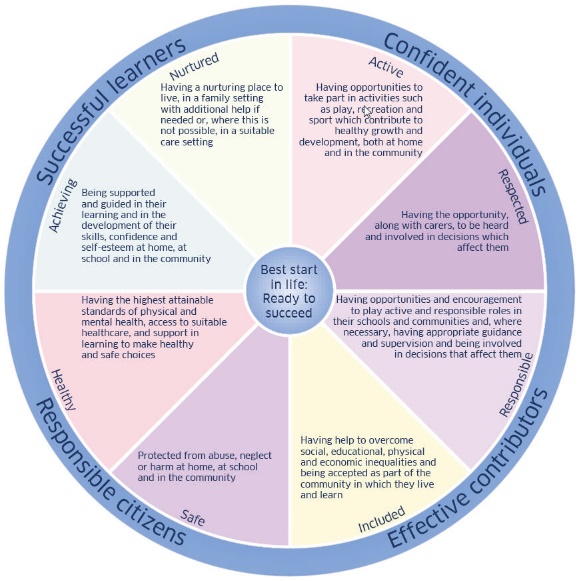 Signature of person completing the form:Signature of Designated Child Protection Officer (on receipt of the information): Child/Young Person’s Details 
Name:
Date of Birth:Person Recording Details: 
Name:
Agency/Establishment:Position:Area of Concern
Please refer to the ‘Wellbeing Wheel’ (below) to identify the SHANARRI area which your concern belongs to and use the headings to record the details below.  e.g. Healthychild seemed to be hungry every morning and unable to concentrateDescription of Concern(s)
If appropriate include strategies to address the issue and/or any actions taken. Please also summarise any previous concerns.Signature:Date:Description of Concern(s)
If appropriate include strategies to address the issue and/or any actions taken. Please also summarise any previous concerns.Signature:Date:It does not have to be the recorder who discusses the concern with the parent or carer. Please speak to the DCPO and/or Deputy DCPO about who is the best person to do this and record the parent/carer/s views here (if appropriate).It does not have to be the recorder who discusses the concern with the parent or carer. Please speak to the DCPO and/or Deputy DCPO about who is the best person to do this and record the parent/carer/s views here (if appropriate).Has the concern been shared with the parent/carer?Yes        NoWhat did the parent/carer say about the concern?What did the parent/carer say about the concern?Has the concern been shared with the young person?Yes
NoWhat did the child/young person say about the concern?What did the child/young person say about the concern?ONLY COMPLETE THIS SECTION IF RELEVANT TO AGENCY STRUCTUREONLY COMPLETE THIS SECTION IF RELEVANT TO AGENCY STRUCTUREHas the concern been shared with anyone else?Yes NoPlease specify who:Comments/Action:Please specify who:Comments/Action: